INFORME DE SEGUIMIENTO COMITÉ DE CONCILIACIÓN Y DEFENSA JUDICIAL I SEMESTRE VIGENCIA 2022 En cumplimiento del Rol de Seguimiento y Evaluación asignado a las Oficinas de Control Interno por el Decreto 648 de 2017, y lo dispuesto en el artículo 2.2.4.3.1.2.1. y s.s., subsección 2 capítulo 3 del Decreto Único Reglamentario 1069 de 2015 del Ministerio de Justicia y del Derecho, modificado parcialmente por el Decreto 1167 de 2016; prescribe: “De la acción de repetición… Parágrafo único. La Oficina de Control Interno de las entidades o quien haga sus veces, deberá verificar el cumplimiento de las obligaciones contenidas en este artículo”; se presentan los resultados del seguimiento al Comité de Conciliación y Defensa Judicial de la E.S.E Hospital San José del Guaviare durante el primer semestre de la vigencia 2022. El objetivo de este seguimiento es verificar que el Comité de Conciliación y Defensa Judicial, esté cumpliendo con las obligaciones y funciones encomendadas en la normatividad vigente como también el cumplimiento a los compromisos de derivados de las sesiones de cada comité; en tanto a la verificación del primer componente se analizarán los siguientes aspectos en el presente informe. Oportunidad de la acción de repetición (Art. 2.2.4.3.1.2.12 del Decreto 1069 de 2015, modificado por artículo 3 del Decreto 1167 de 2016). Periodicidad de las reuniones del Comité (Art. 2.2.4.3.1.2.4 Decreto. 1069 de 2015).Funciones del Comité de Conciliación (Art. 2.2.4.3.1.2.5 Decreto. 1069 de 2015).Funciones del secretario del Comité (Art. 2.2.4.3.1.2.6 Decreto. 1069 de 2015).Verificación de la publicación de información en la página Web. CriteriosCon el fin de dar cumplimiento a lo establecido por la normatividad mencionada, la Oficina de Control Interno de Gestión, procedió a realizar el seguimiento, mediante las siguientes acciones:Consulta: Se solicita a la Secretaria Técnica Dra. Viviana Andrea Mejía Pérez, Profesional Especializado del Área de Planeación, Mercadeo y Sistemas de Información, quien funge como Secretaria Técnica del Comité de Conciliación y Defensa Judicial, la abogada externa de representación judicial contratista Dra. Paola Caicedo Pedraza la información necesaria para la verificación. Verificación: Se realizó verificación y análisis de la información física allegada de manera temporal a la Oficina de Control Interno de Gestión. Oportunidad de la acción de repeticiónEl artículo 2.2.4.3.1.2.12 del Decreto 1069 de 2015, modificado por el artículo 3 del Decreto 1167 de 2016, establece: “De la acción de repetición. Los Comités de Conciliación de las entidades públicas deberán realizar los estudios pertinentes para determinar la procedencia de la acción de repetición. Para ello, el ordenador del gasto, al día siguiente del pago total del capital de una condena, de una conciliación o de cualquier otro crédito surgido por concepto de la responsabilidad patrimonial de la entidad, deberá remitir el acto administrativo y sus antecedentes al Comité de Conciliación, para que en un término no superior a cuatro (4) meses se adopte la decisión motivada de iniciar o no el proceso de repetición y se presente la correspondiente demanda, cuando la misma resulte procedente, dentro de los dos (2) meses siguientes a la decisión. Parágrafo. La Oficina de Control Interno de las entidades o quien haga sus veces, deberá verificar el cumplimiento de las obligaciones contenidas en este artículo.”  De acuerdo a información suministrada por el área Tesorería y lo registrado en las actas del Comité de Conciliación y Defensa Judicial, se observa para el 1er trimestre de la vigencia el 2022, se efectuaron pagos así: Cuadro N° 1.          Fuente: C.I.G.; Área de Tesorería y Actas del Comité C.D.JDe acuerdo al Artículo 3 del Decreto 1167 de 2016  en el cuadro N°1 se puede establecer que en el ítem N° 1, 4, 5 y 6, presuntamente podrían ser objeto de estudio por el Comité de Conciliación y Defensa Judicial para determinar la procedencia o no de las acciones de repetición; se evidencia en el acta No. 12 de fecha 24 de junio de 2022, deliberación del comité y su presidenta, frente a la decisión de adopción de iniciar o no el proceso de acción de repetición y esta concluye con el compromiso por parte de la Subgerencia de Servicios de Salud, quien por competencia deberá analizar e identificar técnicamente si hubo conducta dolosa o culpa grave.Sin embargo, se observa para los casos de los item 5 y 6, incumplimiento al procedimiento indicado en el artículo 3 del Decreto 1167 de 2016, de acuerdo con los registros de las fechas del pago total realizado a las sentencias, por la Entidad. Periodicidad de las reuniones del Comité (Art. 2.2.4.3.1.2.4 Decreto. 1069 de 2015).Se establece en el artículo 2.2.4.3.1.2.4. Del Decreto 1069 de 2015; Resolución No 0390 de fecha 29 de abril de 2019 y la Resolución 164 de 19 de febrero de 2019, la periodicidad de las reuniones del Comité de Conciliación, en la cual señala que “se reunirá no menos de dos veces al mes, y cuando las circunstancias lo exijan”; de acuerdo con lo verificado por la Oficina de Control Interno se evidencia lo siguiente: Cuadro N° 1COMITÉ DE CONCILIACIONES Y DEFENSA JUDICIAL DE LA E.S.E HOSPITAL SAN JOSE DEL GUAVIAREI SEMESTRE DE  2022Análisis del cuadro. De las 12 actas registran la firma de la secretaria técnica y la Gerente. Se observa que las actas se realizaron de acuerdo con lo establecido en la Resolución No 0165 de 2019.Se evidencia en 2 actas del comité, la participación de la subgerencia de servicios de salud, como miembro con voz y voto, sin embargo, en el registro de asistencia no. No se evidencia verificación al inicio del comité el cumplimiento de los compromisos adquiridos en los comités desarrollados anteriormente. Durante el I Semestre de la presente vigencia se desarrollaron doce (12) comités ordinarios como lo establece el Reglamento Interno de Comité.  Funciones del Comité de Conciliación (Art. 2.2.4.3.1.2.5 Decreto. 1069 de 2015).El Comité de Conciliación y Defensa Judicial, en cumplimiento del Artículo 2.2.4.3.1.2.5. del Decreto 1069 de 2015, dentro de sus funciones, se encuentran entre otras: “1. Formular y ejecutar políticas de prevención del daño antijurídico. 2. Diseñar las políticas generales que orientarán la defensa de los intereses de la entidad.” Con base en lo anterior la Oficina de Control Interno, evidencia la creación de la Política de Prevención del Daño Antijurídico la cual  fue adoptada por la Resolución N° 0520 del 28/10/2020. Sin embargo, se evidencia que la Resolución de aprobación relacionada en la Política (N° 0836 de 2020) no es correcta pues allí no se hace relación a esta política, así mismo se observa inconsistencia en las fechas, toda vez que la política tiene fecha 30 de diciembre de 2020 y la Resolución de adopción (N° 0520 de 2020) es de fecha 28 de octubre de 2020. Respecto la función tercera “Estudiar y evaluar los procesos que cursen o hayan cursado en contra del ente, para determinar las causas generadoras de los conflictos; el índice de condenas; los tipos de daño por los cuales resulta demandado o condenado; y las deficiencias en las actuaciones administrativas de las entidades, así como las deficiencias de las actuaciones procesales por parte de los apoderados, con el objeto de proponer correctivos.” Se observa con la creación e implementación de la Política del daño antijurídico, que se estudió y analizó las causas generadoras de los conflictos que dieron lugar a los procesos en que formó parte la Entidad. Frente a la función octava la cual establece “Definir los criterios para la selección de abogados externos que garanticen su idoneidad para la defensa de los intereses públicos y realizar seguimiento sobre los procesos a ellos encomendados”, en el seguimiento y verificada las bases de datos y de control de contratos celebrados por la ESE Hospital SJG, se evidencia que en lo corrido del I semestre de la vigencia 2022 la ESE Hospital SJG, contó con un Representante Judicial Dra. YENITH PAOLA CAICEDO PEDRAZA, contratista desde el mes de enero, garantizando la continuidad,  trazabilidad, seguimiento y defensa a los procesos judiciales que cursa la ESE Hospital SJG. De otra parte, continua vigente Resolución 0164 de 2019, por medio de la cual se designó a la Profesional Especializado de Planeación, Mercadeo y Sistemas de Información, como secretaria técnica del Comité de Conciliación y Defensa Judicial, como también la Resolución N° 0390 de 29 de Abril de 2019 la cual Adoptó el Reglamento Interno del Comité de Conciliación y Defensa Judicial. Es importante mencionar que la ESE HSJG, se encuentra desarrollando el rediseño institucional y en el mismo se creó el cargo de un profesional en derecho que asumirá la secretaria técnica del Comité de Conciliación y Defensa Judicial de la Entidad, desde luego, contando con la aprobación y adopción del mismo por parte de la junta directiva de la E.S.E H.S.J.GSe observa que el Comité de Conciliación y Defensa Judicial de la Entidad La ESE Hospital SJG, cuenta con el Cuadro de Probabilidad de Riesgo de los procesos judiciales en contra de la Entidad, a fin de contar con provisión de recursos para garantizar el pago en los fallos condenatorios y evitar demandas ejecutivas y cobros de intereses considerados como detrimento patrimonial.Funciones secretaria técnica (Articulo 2.2.4.3.1.2.6. Decreto 1069/15)La Oficina de Control Interno de Gestión, realizó seguimiento, al cumplimiento de las funciones de la Secretaría Técnica (Artículo 2.2.4.3.1.2.6. del Decreto 1069 de 2015), observando lo siguiente:Al verificar la función de elaboración de las actas de cada sesión del comité “…El acta deberá estar debidamente elaborada y suscrita por el presidente y el Secretario del Comité que hayan asistido, dentro de los cinco (5) días siguientes a la correspondiente sesión”; se observó que la totalidad de las actas que soportan la realización de los Comités de Conciliación y Defensa Judicial están firmadas. Otra de las funciones de la secretaria técnica, consiste en “Preparar un informe de la gestión del comité y de la ejecución de sus decisiones, que será entregado al representante legal del ente y a los miembros del comité cada seis (6) meses”; conforme lo anterior la oficina de Control Interno observa cumplimiento de esta actividad durante el I semestre de la vigencia 2022.Otra de las actividades que debe realizar la Secretaría Técnica es “Proyectar y someter a consideración del comité la información que este requiera para la formulación y diseño de políticas de prevención del daño antijurídico y de defensa del interés del ente”, De acuerdo con lo anterior, no se evidencia haber desarrollado esté ejercicio con el comité, con relación a la Política de Prevención del Daño Antijurídico, la cual se creó y adopto en la vigencia 2020. De acuerdo al Reglamento Interno, es función de la secretaria técnica enviara las fichas técnicas de cada caso a los miembros del comité, Así como también el Área de Gestión Jurídica presentar verbalmente al comité el contenido de la ficha técnica; Se evidencia que durante el I semestre de la vigencia 2022, no remitieron al correo las fichas técnicas y el envío a los miembros del comité. Publicación en la Página Web de la ESE Hospital San José del Guaviare. Pantallazo página Web ESE Hospital SJG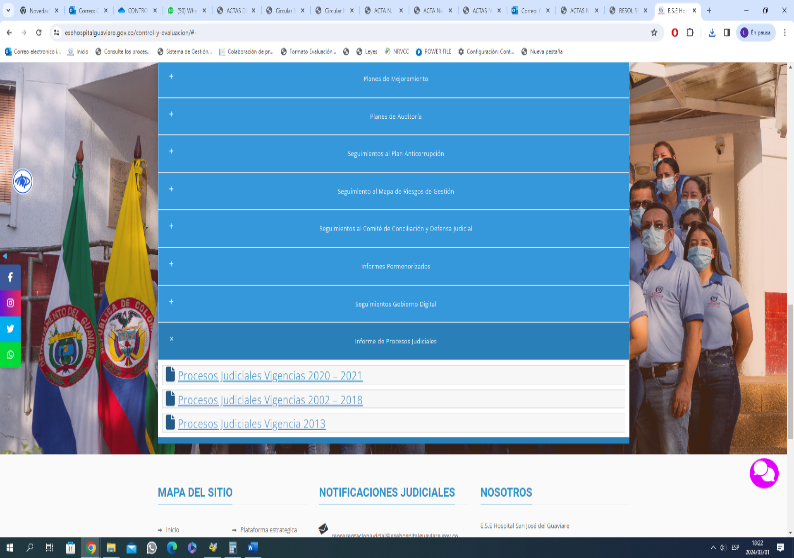 Se evidencia que el link de Procesos Judiciales en la página Web de la Entidad se encuentra activo y la información desactualizada, es decir se cuenta con la publicación hasta la vigencia 2021. Conclusiones y RecomendacionesEl Comité de Conciliación y Defensa Judicial, cumplió parcialmente con las funciones establecidas en la Ley durante el I semestre de la vigencia 2022. Se recomienda elaborar un plan de acción del Comité que obedezca y atienda la materialización de la Política de Prevención del Daño Antijurídico.Mantener actualizado el Cuadro de Probabilidad de Riesgo de los procesos judiciales en contra de la Entidad, a fin de contar con provisión de recursos para garantizar el pago en los fallos condenatorios y evitar demandas ejecutivas y cobros de intereses considerados como detrimento patrimonialSe recomienda fortalecer la tarea de revisión por parte de los miembros del Comité, de conformidad con el número 2.3 numeral 2 y número 3.6 del Reglamento Interno del Comité de Conciliación y Defensa Judicial de la E.S.E. Hospital San José del GuaviareActualizar la Resolución N° 0164 de 2019, en los Artículos primero, segundo, quinto numeral quinto, así mismo el Reglamento Interno del Comité de Conciliación y Defensa Judicial de la E.S.E Hospital San José del Guaviare en el número 2.3 numeral quinto; toda vez que la expresión “Una copia del mismo será remitida a la Agencia Nacional de Defensa Jurídica del Estado.” fue suprimida por el Decreto 1167 de 2016, artículo 6º.Corregir la fecha de creación de la Política de Prevención del Daño Antijurídico y el número de la Resolución de adopción de la Política de Prevención del Daño Antijurídico, que se relacionó en el documento de la Política como tal (Formato Código E-CA-FO-09  versión 1.0).Publicar las actas contentivas de los acuerdos conciliatorios celebrados ante los agentes del Ministerio Público, de conformidad al Artículo 2.2.4.3.1.2.15 del Decreto 1069 de 2015.   Conservar y custodiar el archivo del Comité de Conciliación y Defensa Judicial y de los procesos judiciales como se establece la ley 594 de 2000 y sus Decretos Reglamentarios. Generar buenas prácticas de auto control, auto regulación con relación al cumplimiento de la Resolución No 0164 de 2019 y al Reglamento Interno del Comité de Conciliación y Defensa Judicial de la E.S.E Hospital San José del Guaviare. Se recomienda a todos los miembros del Comité de Conciliación y Defensa Judicial, que con ocasión al envió de la información y demás compromisos adquiridos en el Comité, sean enviados siempre con copia al correo de controlinterno@esehospitalguaviare.gov.co  a fin de realizar el seguimiento a los compromisos del comité.Las convocatorias, enviarlas a los miembros del Comité tres días antes de anterioridad al comité con el orden del día, fichas técnicas, como lo establece la No Resolución 0164 de 2019. Se recomienda, al ordenador del gasto como también a los miembros del comité dar cumplimiento a los tiempos establecidos en el artículo 3 del Decreto 1167 de 2016, una vez la Entidad haya efectuado el pago total o el pago de la última cuota. Se recomienda la apropiación de la Ley 2195 de 2022 “Por medio de la cual se adoptan medidas en materia de transparencia, prevención y lucha contra la corrupción y se dictan otras disposiciones” en lo que correspondiente a la materia y para los casos que aplique. Se recomienda que en la agenda a desarrollar del comité se aborde la revisión y cumplimiento de los compromisos adquiridos en el marco del comité anterior. Atentamente, (ORIGINAL FIRMADO)LUCEDY TRUJILLO LAZOJefe Oficina de Control Interno de Gestión Proyecto: Angela ParradoRevisó: Lucedy Trujillo LazoAprobó: Lucedy Trujillo Lazo.ITEMTERCERO N° PROCESO PAGO   FECHA ULTIMO PAGO N° COMPROBANTE EGRESO CLASE  DE PROCESO 1Centro Médico Guaviare CMG S.A.S 95001-4089-002-2020-00115-00Total 25/05/202279302Ejecutivo2María Nilsa combita 50001333300320180025200Parcial Ejecutivo 3ATX ALTA TECNOLOGIA ELECTRICA LTDA 95001318900120170018500ParcialEjecutivo4Cesar Orlando Sierra 500013333001120160004500Total 11/05/202278866Reparación Directa 5Hilda María Gaitan Ochica 500013333007201400511Total202171751Reparación Directa 6Olga Patricia Salgado Cardona 50001233100020053040800Total 28/12/2021Reparación DirectaITEM DIA Y MESCONVOCATORIA ORDEN DEL DIA No. ACTA FICHA TECNICACUMPLIMIENTO DE COMPROMISOS COMROMISOS OBSERVACIONES O.C.I.G10/01/2022NOsi1NO No quedaron compromisosGerencia: Generar poder a la Abogada Externa, Dra. Yenith Paola Caicedo Pedraza, para la representación de la Entidad ante la Superintendente Delegada para la Jurisdiccional y de Conciliación, para la conciliación extrajudicial de las carteras con las EPS.No se evidencia registro de asistencia de la Subgerente de Servicios de Salud, sin embargo, sí, su participación en el comité, de acuerdo con el contenido del acta.221/01/2022NOsi2NOEn acta no se hace alusión al compromiso del comité anterior.   Dar cumplimiento al cronograma de comités programado para el I semestre de la vigencia. No se evidencia registro de asistencia de la Subgerente de Servicios de Salud, sin embargo, sí, su participación en el comité, de acuerdo con el contenido del acta.303/02/2022NOsi3NO No quedaron compromisosLa presidenta del Comité y la Abogada Externa, realizar acercamiento y presentar formula conciliatoria de los procesos anunciados en el comité. Sin observaciones416/02/2022NOSI 4NOEn acta no se hace alusión al compromiso del comité anterior.   No se surtieron compromisos en el marco del comité  Se recomienda que en la agenda a desarrollar del comité se aborde la revisión y cumplimiento de los compromisos adquiridos en el marco del comité anterior. Se felicita y recomienda continuar con la ejecución de diligencias eficaces y efectivas que se logran con el compromiso de los integrantes del comité, procesos, áreas y servicios en los que hay actores responsables y coadyuvantes.  511/03/2022NOSI5NONo quedaron compromisosNo se surtieron compromisos en el marco del comité  Sin observaciones625/03/2022NOSI6NONo quedaron compromisosGerencia:  Realizar acercamientos con la representante legal de CMG a fin de hacer efectiva la decisión del mes de febrero de 2022 por el Juzgado y evitar intereses moratorios. Se recomienda una vez se efectúe el pago total, dar cumplimiento a lo indicado en el artículo 3 del Decreto 1167 de 2016.77/04/2022NOSI7NONo se registran compromisos del acta anteriorLlevar a cabo una tesis en la presente vigencia en aras de prevenir en daño antijuridico de la Entidad. Sin observaciones821/04/2022NOSI8NOEn acta no se hace alusión al compromiso del comité anterior.   Subg. Salud: Llevar a cabo comité extraordinario de gestión clínica en aras de evaluar la extracción y agendar cita con fecha y hora del procedimiento a realizar al señor ILSON ALVAREZ y así llevar a cabo la orden judicial. Se recomienda que en la agenda a desarrollar del comité se aborde la revisión y cumplimiento de los compromisos adquiridos en el marco del comité anterior. 913/05/2022NOSI9NOEn acta no se hace alusión al compromiso del comité anterior.   No se surtieron compromisos en el marco del comité  Sin observaciones1031/05/2022NONO10NONo quedaron compromisosSocializar informes semestrales dentro de la vigencia 2021 al Comité de C.D.J de la Entidad. Sin observaciones1110/06/2022SISI11NOEn acta no se hace alusión al compromiso del comité anterior.No se surtieron compromisos en el marco del comité  Se recomienda que en la agenda a desarrollar del comité se aborde la revisión y cumplimiento de los compromisos adquiridos en el marco del comité anterior. 1224/06/2022SISI12NONo quedaron compromisosSubg. Salud: por competencia deberá analizar e identificar técnicamente si hubo conducta dolosa o culpa grave, para que el comité pueda determinar con certeza si procede a la acción de repetición. Se recomienda tener presente que para el mes de mayo hubo 2 sentencias pagadas el total, como también verificar los pagos totales ejecutados en el II semestre de 2021, y que a la fecha de la presente vigencia es la primera vez que se gestiona esta obligación legal de acción de repetición; se hace la invitación a ser mas proactivos en esta materia. 